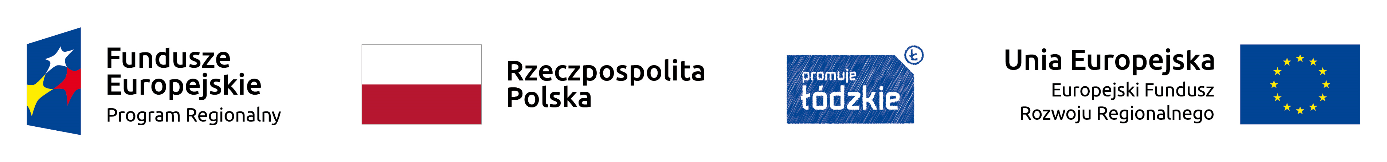 Załącznik nr 6 do SIWZZnak sprawy: SPZOZ -ZP/2/24/242 /19/2020.........................................................................Nazwa i dokładny adres wykonawcy				WYKAZ DOSTAW*Do wykazu należy załączyć dowody potwierdzające, że wykazane dostawy zostały zrealizowane należycie ……………………………………..………….Miejsce, data																																       Elektroniczne podpisy kwalifikowane osoby/osób upoważnionej/ych do reprezentowania wykonawcyLp.Przedmiot dostawy - informacje potwierdzające spełnienie warunków określonych w rozdziale V ust. 1.2 pkt 3) SIWZ)Podmiot, na rzecz którego dostawa została wykonana (nazwa, adres)Data wykonania dostawy(DD/MM/RRRR)Wartość dostawy(BRUTTO)UWAGI(np. podstawa dysponowania własne/podmiot trzeci)12…